Об организации подготовки к весенне-летнему пожароопасному сезону 2020 года            В соответствии с Лесным кодексом Российской Федерации, с Федеральными законами  от 21.12.1994 № 69-ФЗ «О пожарной безопасности», от 21.12.1994 № 68-ФЗ  «О защите населения и территорий от чрезвычайных ситуаций природного и техногенного характера», от 06.10.2003 № 131-ФЗ «Об общих принципах местного самоуправления», законом Чувашской Республики от 25.11.2005 № 47 «О пожарной безопасности в Чувашской Республике», в целях предупреждения и снижения количества пожаров, своевременного принятия мер по предотвращению лесных пожаров и эффективности борьбы с ними, безопасности людей, объектов экономики и населённых пунктов администрация Красночетайского сельского поселения     Красночетайского района Чувашской Республики  п о с т а н о в л я е т:До конца мая 2020 года организовать проверку жилого сектора и объектов экономики на соответствие противопожарным требованиям строений и прилегающих территорий. Особое внимание обратить на бесхозные строения, места массового пребывания населения на лесных участках.Обеспечить пожарную безопасность путём осуществления противопожарного обустройства населенных пунктов и объектов экономики, непосредственно прилегающих к лесным массивам, в том числе реконструкции и содержания дорог, устройства минерализованных полос и ухода за ранее созданными.Принять меры по обеспечению населённых пунктов противопожарными водоёмами,  приспособлениями для забора воды пожарными автомобилями и подъездных путей к ним. Проверить в каждом населённом пункте наличие первичных средств пожаротушения.Организовать во всех населённых пунктах ночные дозоры.На земельных участках, непосредственно примыкающих к населённым пунктам, лесам, защитным и озеленительным насаждениям запретить бесконтрольное выжигание высохшей травы и сорной растительности.  Проверить в каждом населённом пункте наличие простейших средств оповещения граждан при пожаре.Активизировать противопожарную и профилактическо-разьяснительную работу с населением, в том числе через средства массовой информации.Постановление  главы администрации Красночетайского сельского поселения Красночетайского района Чувашской Республики от 18 апреля 2019 года № 33 «Об организации подготовки к весенне-летнему пожароопасному сезону 2019 года»  признать утратившим силу.10. Настоящее постановление подлежит официальному опубликованию в периодическом печатном издании «Вестник Красночетайского сельского поселения».    11. Контроль за исполнением настоящего постановления оставляю за собой.	 	Глава администрации сельского поселения		                     А.Г. ВолковЧĂВАШ РЕСПУБЛИКИХĔРЛĔ ЧУТАЙ   РАЙОНĚ 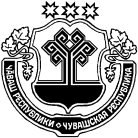 ЧУВАШСКАЯ  РЕСПУБЛИКА КРАСНОЧЕТАЙСКИЙ   РАЙОН  ХĔРЛĔ ЧУТАЙ ЯЛ ПОСЕЛЕНИЙĚН АДМИНИСТРАЦИЙĚ ЙЫШĂНУ10.04.2020      25 №Хĕрлĕ Чутай салиАДМИНИСТРАЦИЯКРАСНОЧЕТАЙСКОГО  СЕЛЬСКОГО ПОСЕЛЕНИЯ ПОСТАНОВЛЕНИЕ10.04.2020    № 25село Красные Четаи